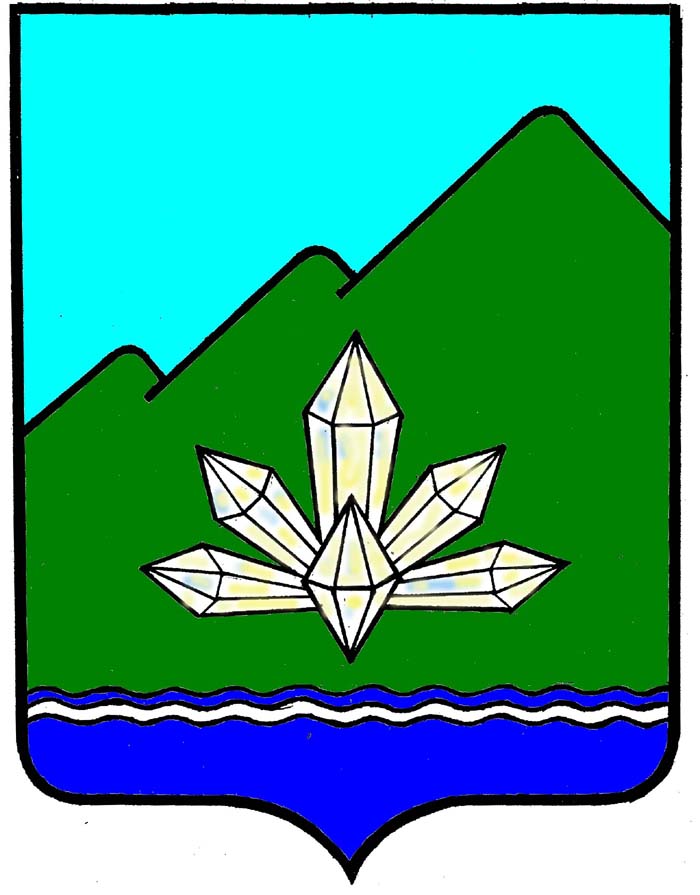 Приморский крайДума Дальнегорского городского округашестого созыва РЕШЕНИЕ«30» сентября 2016 года                    г. Дальнегорск                                                № 510О внесении изменений и дополненийв Положение «О бюджетном процессев Дальнегорском городском округе»,утвержденное решением Думы Дальнегорскогогородского округа от 26.09.2013 года №139Руководствуясь Бюджетным кодексом Российской Федерации, федеральными законами от 22.10.2014 года №311-ФЗ, от 29.12.2015 года №406-ФЗ, от 03.07.2016 года №345-ФЗ, от 06.10.2003 года №131-ФЗ «Об общих принципах организации местного самоуправления в Российской Федерации», Уставом Дальнегорского городского округа,Дума Дальнегорского городского округаРЕШИЛА:1. Внести в Положение «О бюджетном процессе в Дальнегорском городском округе», утвержденное решением Думы Дальнегорского городского округа от 26.09.2013 года №139 (опубликовано в газете «Трудовое слово» от 10.10.2013 года №№41-42, от 20.05.2015 года №20) следующие изменения и дополнения:1.1) в части 1 статьи 7:а) дополнить новым абзацем тридцать шестым следующего содержания:«- устанавливает порядок формирования и ведения реестра источников доходов бюджета городского округа;»;б) дополнить абзацем тридцать седьмым (с учетом новой нумерацией абзацев) следующего содержания:«-утверждает стандарт осуществления внутреннего муниципального финансового контроля;»;в) абзац тридцать шестой в прежней редакции считать абзацем тридцать восьмым соответственно;1.2) в части 2 статьи 7:а) абзац сорок девятый изложить в следующей редакции:«- принимает решение о применении бюджетных мер принуждения или решение об отказе в применении бюджетных мер принуждения по каждому нарушению, указанному в уведомлении о применении бюджетных мер принуждения;»;б) дополнить новым абзацем пятьдесят четвертым следующего содержания:«- проводит анализ осуществления главными администраторами бюджетных средств, не являющимися органами, указанными в п. 2 ст. 265 Бюджетного кодекса РФ, внутреннего финансового контроля и внутреннего финансового аудита;»;в) дополнить абзацем пятьдесят пятым (с учетом новой нумерацией абзацев) следующего содержания:«-ведет реестр источников доходов бюджета городского округа;»;г) абзац пятьдесят четвертый в прежней редакции считать абзацем пятьдесят шестым соответственно;д) в абзаце пятьдесят седьмом слова «2. Руководитель» заменить словами «3. Руководитель»;1.3) абзац четвертый части 3 статьи 7 (с учетом изменения нумерации частей) дополнить словами «или решение об отказе в применении бюджетных мер принуждения»;1.4) часть 1 статьи 15 дополнить пунктом 11 следующего содержания:«11) реестр источников доходов бюджета городского округа.»;1.5) в части 2 статьи 32 абзацы третий и седьмой исключить;1.6) в статье 33:а) в части 3:абзац третий после слова «целей» дополнить словом «, порядка»; дополнить словами «, а также достижения ими показателей результативности использования указанных средств, соответствующих целевым показателям и индикаторам, предусмотренным муниципальными программами»;в абзаце седьмом после слов «условий договоров (соглашений) о предоставлении средств из бюджета городского округа» дополнить словами «муниципальных контрактов»; слова «договоров (соглашений) о предоставлении муниципальных гарантий» заменить словами «соблюдения ими целей, порядка и условий предоставления кредитов и займов, обеспеченных муниципальными гарантиями, целей, порядка и условий размещения средств бюджета городского округа в ценные бумаги таких юридических лиц»;б) абзац второй части 4 изложить в следующей редакции:«Муниципальный финансовый контроль в отношении объектов контроля (за исключением участников бюджетного процесса, бюджетных и автономных учреждений, муниципальных унитарных предприятий, хозяйственных товариществ и обществ с участием публично-правовых образований в их уставных (складочных) капиталах, а также коммерческих организаций с долей (вкладом) таких товариществ и обществ в их уставных (складочных) капиталах) в части соблюдения ими условий договоров (соглашений) о предоставлении средств из бюджета, муниципальных контрактов, соблюдения ими целей, порядка и условий предоставления кредитов и займов, обеспеченных муниципальными гарантиями, целей, порядка и условий размещения средств бюджета в ценные бумаги указанных юридических лиц осуществляется в процессе проверки главных распорядителей (распорядителей) бюджетных средств, главных администраторов источников финансирования дефицита бюджета, предоставивших средства из бюджета».2. Разместить настоящее решение на официальном сайте Дальнегорского городского округа в информационно-телекоммуникационной сети «Интернет».3. Настоящее решение вступает в силу после его официального опубликования в газете «Трудовое слово».Председатель ДумыДальнегорского городского округа                                                             С.В. АртемьеваГлаваДальнегорского городского округа                                                              И.В. Сахута